NOTA BENE Il presente allegato deve essere presentato da ciascun soggetto beneficiario coinvolto nel programma di investimento.Nel caso di progetto presentato in forma aggregata: il soggetto referente/capofila dovrà compilare anche la sezione relativa alla descrizione dell’investimento complessivo (pag. 4).RAGIONE/DENOMINAZIONE/ENTE………………………………………………………CODICE FISCALE…………………………………………………………………………………..DESCRIZIONE INVESTIMENTORiportare la descrizione di tutti gli interventi previsti. Specificare il tipo di intervento rispetto alla localizzazione.(1) specificare, ai sensi del D.M. 22/12/2017, se si tratta di:Miglioramento efficienza energetica dei processi e dei servizi, inclusi gli edifici in cui viene esercitata l’attività economica (art.7 comma 1 lett.a) punto i)A1. Miglioramento efficienza energetica dei processi e dei servizi, per l’esercizio dell’attività economicaA.2 Miglioramento efficienza energetica degli edifici in cui viene esercitata l’attività economica;Installazione o potenziamento di reti o impianti per il teleriscaldamento e per il teleraffrescamento efficienti (art. 7 comma 1 lett. a) punto ii);Miglioramento dell’efficienza energetica dei servizi e/o delle infrastrutture pubbliche, compresa illuminazione pubblica (art. 7 comma 1 lett. b) punto i – art. 12 comma 1 lett. a);Miglioramento dell’efficienza energetica degli edifici destinati ad uso residenziale, con particolare riguardo all’edilizia popolare (art. 7 comma 1 lett. b) punto ii – art. 12 comma 1 lett. c);Miglioramento dell’efficienza energetica degli edifici di proprietà della Pubblica Amministrazione ((art. 7 comma 1 lett. b) punto iii – art. 12 comma 1 lett. b).(2) Importo totale dell’investimento comprensivo di eventuali spese tipologicamente non ammissibili(3) Importo dell’investimento tipologicamente considerato ammissibile (art. 16 del D.M. 22/12/2017)(4) Costi considerati agevolabili ai sensi dell’art. 7, commi 7 – 8 – 9 e dell’art. 12, commi 3 – 4 – 5 del D.M. 22/12/2017DESCRIZIONE INVESTIMENTO COMPLESSIVO (IN CASO DI AGGREGAZIONI)Da compilare a cura del solo soggetto referente/capofilaIn caso di aggregazioni, elencare i soggetti facenti parte dell’aggregazione e specificare per ciascun soggetto il tipo di intervento rispetto alla localizzazione(1) specificare se si tratta di:Miglioramento efficienza energetica dei processi e dei servizi, inclusi gli edifici in cui viene esercitata l’attività economica (art.7 comma 1 lett.a) punto i)A1. Miglioramento efficienza energetica dei processi e dei servizi, per l’esercizio dell’attività economicaA.2 Miglioramento efficienza energetica degli edifici in cui viene esercitata l’attività economica;Installazione o potenziamento di reti o impianti per il teleriscaldamento e per il teleraffrescamento efficienti (art. 7 comma 1 lett. a) punto ii);Miglioramento dell’efficienza energetica dei servizi e/o delle infrastrutture pubbliche, compresa illuminazione pubblica (art. 7 comma 1 lett. b) punto i – art. 12 comma 1 lett. a);Miglioramento dell’efficienza energetica degli edifici destinati ad uso residenziale, con particolare riguardo all’edilizia popolare (art. 7 comma 1 lett. b) punto ii – art. 12 comma 1 lett. c);Miglioramento dell’efficienza energetica degli edifici di proprietà della Pubblica Amministrazione ((art. 7 comma 1 lett. b) punto iii – art. 12 comma 1 lett. b).(2) Importo totale dell’investimento comprensivo di eventuali spese tipologicamente non ammissibili(3) Importo dell’investimento tipologicamente considerato ammissibile (art. 16 del D.M. 22/12/2017)(4) Costi considerati agevolabili ai sensi dell’art. 7, commi 7 – 8 – 9 e dell’art. 12, commi 3 – 4 – 5 del D.M. 22/12/2017TIPOLOGIA DI INTERVENTO IMPRESAMiglioramento efficienza energetica dei processi e dei servizi, inclusi gli edifici in cui viene esercitata l’attività economica (art.7 comma 1 lett.a) punto i)Miglioramento efficienza energetica dei processi e dei servizi, per l’esercizio dell’attività economica (art.7 comma 1 lett.a) punto i)Miglioramento efficienza energetica degli edifici in cui viene esercitata l’attività economica (art.7 comma1 lett.a) punto i)Installazione o potenziamento di reti o impianti per il teleriscaldamento e per il teleraffrescamento efficienti (art.7 co.1 lett.a) punto ii)ESCO Miglioramento dell’efficienza energetica degli edifici destinati ad uso residenziale, con particolare riguardo all’edilizia popolare (art.7 comma 1 lett b) punti ii)Miglioramento dell’efficienza energetica degli edifici di proprietà della PPAA (art.7 comma 1 lett b) punti iii)Miglioramento dell’efficienza energetica dei servizi e/o delle infrastrutture pubbliche, compresa illuminazione pubblica (art.7 comma 1 lett.b) punto i)PP.AA.Miglioramento dell’efficienza energetica degli edifici di proprietà della PPAA (art. 12 comma 1 lett. b))Miglioramento dell’efficienza energetica degli edifici destinati ad uso residenziale, con particolare riguardo all’edilizia popolare (art. 12 comma 1 lett. c))Miglioramento dell’efficienza energetica dei servizi e/o delle infrastrutture pubbliche, compresa illuminazione pubblica (art. 12 comma 1 lett. a))Per la compilazione degli allegati tecnici riferirsi al seguente schemaRiportare una breve descrizione dell’investimento che indichi con maggior dettaglio le caratteristiche dell’intervento e le finalità in termini di efficientamento energetico.SITO DELL’INTERVENTOIn caso di interventi articolati su più siti, replicare la tabella sottostante al fine di fornire le informazioni richieste.Sito/i in cui avrà luogo l’intervento ARTICOLAZIONE DELL’INVESTIMENTO Prospetto delle spese (al netto dell’IVA)Riepilogare le spese descritte per ogni tipologia di intervento, utilizzando il seguente “prospetto delle spese”Seguire la numerazione delle tabelle “Descrizione investimento” Importo totale dell’investimento comprensivo di eventuali spese tipologicamente non ammissibiliImporto dell’investimento tipologicamente considerato ammissibile (art. 16 del D.M. 22/12/2017)Costi considerati agevolabili ai sensi dell’art. 7, commi 7 – 8 – 9 e dell’art. 12, commi 3 – 4 – 5 del D.M. 22/12/2017TEMPI DI REALIZZAZIONE DELL’INTERVENTOTempistica prevista per la realizzazione dell’investimento ai fini della cantierabilità dell’interventoIndicare: durata (in mesi) dell’intervento 		____________data prevista di avvio del programma*:	____________data prevista di ultimazione**		____________* data di inizio dei lavori di costruzione relativi all’investimento oppure la data del primo impegno giuridicamente vincolante ad ordinare attrezzature o di qualsiasi altro impegno che renda irreversibile l’investimento (ai sensi del art. 2 comma 1 lettera i del DM 22/12/2017)** data dell’ultimo titolo di spesa ammissibile.Descrivere e giustificare la tempistica dell’intervento Per ogni tipologia di spesa inserire l’importo in corrispondenza del periodo selezionato, tenendo conto che il programma di investimento deve esaurirsi entro 36 mesi dalla data di inizio che deve intervenire entro 12 mesi dalla data del provvedimento di ammissione alle agevolazioni (art. 20 c. 2 del Decreto 22.12.2017) * seguire la numerazione delle tabelle “Descrizione investimento”CRONOPROGRAMMA DI REALIZZAZIONE INVESTIMENTIRENDICONTAZIONE SS.AA.LL.Indicare le previsioni di rendicontazione della spesa per stato avanzamento lavori (SAL):(*): L’importo del SAL non deve essere inferiore al 25% dell’investimento tranne l’ultimo (art. 19 c. 2 lettera b)ALLEGATI TECNICI-ALLEGATI TECNICI TIPOLOGIA 1 – Interventi su edificiRelazione tecnica asseverata da parte di un tecnico abilitato incaricato dal soggetto proponente che:Dichiari il possesso delle proprie competenze come richieste da Circolare;Descriva le analisi energetiche (diagnosi) condotte ed i relativi risultati che sono alla base del programma d’interventi proposti;Descriva dettagliatamente tutti gli interventi da eseguire individuando l’assetto ante e post operam del sistema edificio-impianto;Classifichi gli interventi previsti nelle tipologie elencate all’art. 4 del D.M. 16/02/2016 (Conto Termico) e confermi il rispetto dei requisiti minimi di accesso previsti dal Decreto del Ministero dello sviluppo economico 16 febbraio 2016; Descriva l’eventuale sistema ed il programma di misurazione dei consumi energetici;Individui i principali risultati energetici attesi;Riporti copia degli attestati di prestazione energetica ante e post operam degli edifici oggetto d’intervento;Individui eventuali interventi di mitigazione del rischio sismico esplicitando il livello di sicurezza sismica ante e post operam.Cronoprogramma di applicazione degli interventi;Documenti di attestazione della piena titolarità, da parte del soggetto proponente, del suolo e/o dei siti/impianti oggetto d’intervento per tutta la durata del finanziamento;Autocertificazione a firma del Legale Rappresentante dell’impresa o della Pubblica Amministrazione di regolarità edilizio-urbanistica dei suoli e fabbricati oggetto di intervento e assenza di motivi ostativi all’ottenimento di tutti i pareri e/o nulla osta da parte di amministrazioni o enti, ovvero dei titoli autorizzativi necessari alla realizzazione degli interventi;Compilazione della tabella spese del programma come da esempio sotto riportato.Importo totale dell’investimento comprensivo di eventuali spese tipologicamente non ammissibiliImporto dell’investimento tipologicamente considerato ammissibile (art. 16 del D.M. 22/12/2017)Costi considerati agevolabili ai sensi dell’art. 7, commi 7 – 8 – 9 e dell’art. 12, commi 3 – 4 – 5 del D.M. 22/12/2017Esclusivamente per interventi di cui all’art. 7 co.1 lett. a) punto i. Relazione di dichiarazione spesa agevolabile in conformità con l’art.38 comma 3 del GBER:individuando il costo dell’investimento per l’efficienza energetica all’interno del costo complessivo dell’investimento (art.38 co.3 lett.a) GBER) oeffettuando un’analisi controfattuale che individui tecnicamente ed economicamente un investimento analogo a minor efficienza energetica che verosimilmente sarebbe realizzato senza l’agevolazione.Documentazione che dimostri la titolarità all’esecuzione dell’intervento;Planimetria generale dalla quale si evincano:Inquadramento catastale dei siti (suoli e fabbricati) oggetto d’interventoRappresentazione grafica del sito con l’identificazione degli interventi richiesti tramite legenda;Elaborati tecnici relativi agli interventi previsti;Eventuale Relazione di Diagnosi Energetica;Eventuali schede tecniche dei principali prodotti previsti;Eventuale relazione di calcolo strutturale del progetto di mitigazione del rischio sismico, redatta in conformità alla normativa tecnica vigente;Eventuale verifica di sicurezza sismica, redatta in conformità alla normativa vigente, ante e post operam.-ALLEGATI TECNICI TIPOLOGIA 2 – Servizi, processi e infrastrutture pubblicheRelazione tecnica asseverata da parte di un tecnico abilitato incaricato dal soggetto proponente che:Dichiari il possesso delle proprie competenze come richieste da Circolare;descriva dal punto di vista tecnico ed operativo gli interventi di efficientamento energetico proposti in relazione ai risultati delle analisi energetiche condotte sul sistema oggetto d’intervento;sviluppi e dichiari sulla base di quanto sopra esposto il consumo di baseline applicabile al caso in esame per il calcolo dei risparmi addizionali annuali;descriva eventuale programma di misurazione puntuale delle grandezze fisiche caratteristiche del sistema che si intende installare con l’obiettivo di quantificare il risparmio  addizionale  conseguibile;descriva l’algoritmo di calcolo per normalizzare i dati dei consumi annui rispetto alle condizioni che influiscono sul consumo energetico;dichiari la vita utile di ciascun intervento proposto;dichiari sulla base delle analisi energetiche condotte quale è il risparmio energetico atteso medio annuo in termini di energia primaria nel ciclo di vita utile associato all’interventoCronoprogramma di applicazione degli interventi;Documenti di attestazione della piena titolarità da parte del soggetto proponente del suolo e/o dei siti/impianti oggetto d’intervento per tutta la durata del finanziamento. Autocertificazione a firma del Legale Rappresentante dell’impresa o della Pubblica Amministrazione di regolarità edilizio-urbanistica dei suoli e fabbricati oggetto di intervento e assenza di motivi ostativi all’ottenimento di tutti i pareri e/o nulla osta da parte di amministrazioni o enti, ovvero dei titoli autorizzativi necessari alla realizzazione degli interventi;Compilazione della tabella spese del programma come nell’esempio sotto riportato.Importo totale dell’investimento comprensivo di eventuali spese tipologicamente non ammissibiliImporto dell’investimento tipologicamente considerato ammissibile (art. 16 del D.M. 22/12/2017)Costi considerati agevolabili ai sensi dell’art. 7, commi 7 – 8 – 9 e dell’art. 12, commi 3 – 4 – 5 del D.M. 22/12/2017Esclusivamente per interventi di cui all’art. 7 co.1 lett. a) punto i. Relazione di dichiarazione spesa agevolabile in conformità con l’art.38 comma 3 del GBER:individuando il costo dell’investimento per l’efficienza energetica all’interno del costo complessivo dell’investimento (art.38 co.3 lett.a) GBER) oeffettuando un analisi controfattuale che individui tecnicamente ed economicamente un investimento analogo a minor efficienza energetica che verosimilmente sarebbe realizzato senza l’agevolazione.Documentazione che dimostri la titolarità all’esecuzione dell’intervento;Planimetria generale dalla quale si evincano:Inquadramento catastale dei siti (suoli e fabbricati) oggetto d’interventoRappresentazione grafica del sito con l’identificazione degli interventi richiesti tramite legenda;Elaborati tecnici relativi agli interventi previsti;Eventuali schede tecniche dei principali prodotti previsti.-ALLEGATI TECNICI TIPOLOGIA 3 – Reti e impianti di teleriscaldamento e teleraffrescamentoRelazione tecnica asseverata da parte di un tecnico abilitato incaricato dal soggetto proponente che:Dichiari il possesso delle proprie competenze come richieste da Circolare;descriva dal punto di vista tecnico ed operativo l’intervento proposto;individui le caratteristiche generali: tipo di unità cogenerativa e di impianto, data di entrata in esercizio (anche stimata), dettaglio delle utenze termiche, identificazione e caratteristiche dei motori primi, generatori elettrici ed altri componenti significativi (ausiliari termici, scambiatori, etc.);descriva i metodi di misura e i criteri utilizzati per la determinazione dei valori delle grandezze che concorrono al calcolo del PES;riporti lo schema generale di funzionamento;riporti lo schema termico completo dell’impianto comprensivo del sistema di adduzione combustibile con evidenza degli strumenti di misura utilizzati per la determinazione dell’energia termica utile cogenerata e dell’energia di alimentazione in ingresso all’unità;riporti lo schema elettrico completo dell’impianto con evidenza degli strumenti di misura utilizzati per la determinazione dell’energia elettrica prodotta ed immessa in rete;descriva l’esistenza delle condizioni tecniche per accedere al riconoscimento di CAR (in termini di PES) e di Sistema di Teleriscaldamento e/o Teleraffrescamento Efficiente;Eventuale Lettera di esito inviata dal GSE in risposta alla Richiesta di valutazione preliminare dell’impianto come CAR.Cronoprogramma di applicazione degli interventi;Documenti di attestazione la piena titolarità da parte del soggetto proponente ad eseguire l’intervento. Autocertificazione a firma del Legale Rappresentante dell’impresa o della Pubblica Amministrazione di regolarità edilizio-urbanistica dei suoli e fabbricati oggetto di intervento e assenza di motivi ostativi all’ottenimento di tutti i pareri e/o nulla osta da parte di amministrazioni o enti, ovvero dei titoli autorizzativi necessari alla realizzazione degli interventi;Compilazione della tabella spese del programma come nell’esempio sotto riportato.Importo totale dell’investimento comprensivo di eventuali spese tipologicamente non ammissibiliImporto dell’investimento tipologicamente considerato ammissibile (art. 16 del D.M. 22/12/2017)Costi considerati agevolabili ai sensi dell’art. 7, commi 7 – 8 – 9 e dell’art. 12, commi 3 – 4 – 5 del D.M. 22/12/2017Allegare il prospetto di calcolo relativo alla definizione della spesa agevolabile Planimetria generale intervento;Elaborati tecnici relativi agli interventi previsti;Eventuali schede tecniche dei principali prodotti previsti.DICHIARAZIONE SOSTITUTIVA DI CERTIFICAZIONEDichiarazione resa ai sensi degli artt. 46 e 47 del DPR 28/12/2000 N. 445 Il/I sottoscritto……………………………………………………… nella sua qualità di………………………………………………………, dell’impresa ………………………………………………. forma giuridica ………………………… con sede legale in ………………………………………………….. prov. ………, CAP ……………………, ovvero di ………………………………………….………………… dell’ufficio ………………………………………….…………………… del Soggetto Pubblico …………………………………………………………………………………………,consapevole delle responsabilità anche penali derivanti dal rilascio di dichiarazioni mendaci e della conseguente decadenza dai benefici concessi sulla base di una dichiarazione non veritiera, ai sensi degli articoli 75 e 76 del decreto del Presidente della Repubblica 28 dicembre 2000, n. 445,DICHIARAdi aver preso visione della normativa di riferimento;che tutte le notizie contenute nel presente documento corrispondono al vero;che tutti gli allegati alla presente domanda di ammissione alle agevolazioni sono conformi agli originali in mio possesso, che mi impegno a produrre, in qualsiasi momento, all’Agenzia;di autorizzare l’Agenzia ad effettuare le indagini tecniche ed amministrative ritenute necessarie all’istruttoria del presente progetto imprenditoriale;di impegnarsi ad esibire l’ulteriore documentazione che l’Agenzia dovesse richiedere per la valutazione dell’iniziativa imprenditoriale proposta ed a comunicare tempestivamente eventuali variazioni e/o modifiche dei dati e/o delle informazioni contenute nel presente documento;di essere informato, ai sensi del regolamento (UE) 2016/679 (regolamento europeo in materia di protezione dei dati personali, in sigla GDPR), che i dati personali raccolti saranno trattati, anche mediante strumenti informatici, esclusivamente nell’ambito del procedimento per il quale la presente dichiarazione viene resa                                                                                                     Firma digitaleDocumento sottoscritto con firma digitale ai sensi del D.Lgs. 7 marzo 2005, n. 82 e del decreto del Presidente del Consiglio dei Ministri 30 marzo 2009 e successive modificazioniNumero progressivo interventoLocalizzazione(Comune)Intervento(1)(specificare)Importo totale investimento da realizzare (2)  IVA Esclusa€Importo ritenuto ammissibile(3) IVA Esclusa€Importo richiesto alle agevolazioni(4) IVA Esclusa€Finanziamento agevolato richiesto€ImportoFinanziamento garantito€Importo Garanzia   richiesta€TOTALETOTALETOTALENumero progressivo interventoSoggetto partecipante (Denominazine e C.F.)Soggetto partecipante (Denominazine e C.F.)Localizzazione(Comune)Localizzazione(Comune)Intervento(1)(specificare)Importo totale investimento da realizzare (2)  IVA Esclusa€Importo ritenuto ammissibile(3) IVA Esclusa€Importo richiesto alle agevolazioni(4) IVA Esclusa€Finanziamento agevolato richiesto€ImportoFinanziamento garantito€Importo Garanzia   richiesta€Sub Totale per SoggettoSub Totale per SoggettoSub Totale per SoggettoSub Totale per SoggettoSub Totale per SoggettoSub Totale per Soggetto………………Sub Totale per SoggettoSub Totale per SoggettoSub Totale per SoggettoSub Totale per SoggettoSub Totale per SoggettoSub Totale per Soggetto……Sub Totale per SoggettoSub Totale per SoggettoSub Totale per SoggettoSub Totale per SoggettoSub Totale per SoggettoSub Totale per SoggettoTOTALE AGGREGAZIONETOTALE AGGREGAZIONETOTALE AGGREGAZIONETOTALE AGGREGAZIONETOTALE AGGREGAZIONETOTALE AGGREGAZIONETIPOLOGIA INTERVENTOALLEGATI TECNICI DI RIFERIMENTOEdifici (art.7 comma 1 lett.a) punto i, art.7 comma 1 lett b) punti ii, iii, art. 12 comma 1 lett. b), c))Elenco Allegati tecnici tipologia 1Servizi e Processi (art.7 comma 1 lett.a) punto i, art. 12 co. 1 lett.a ))Elenco Allegati tecnici tipologia 2Servizi /Infrastrutture pubbliche (art.7 comma 1 lett.b) punto i, art. 12 comma 1 lett.a)Elenco Allegati tecnici tipologia 2Reti e impianti di teleriscaldamento/teleraffrescamento (TLR/TLRF) (art.7 comma 1 lett.a) punto ii)Elenco Allegati tecnici tipologia 3ViaCAPComuneComuneComuneProv.Edifici o siti oggetto di intervento Destinazione d’uso Sezione FoglioFoglioFoglioParticella o mappaleParticella o mappaleTipo unità Estensione particellaEstensione particellaEstensione particellaTipo particellaTipo particellaSubalterno Ente utilizzatore (se ricorre)Ente utilizzatore (se ricorre)Ente utilizzatore (se ricorre)Ente utilizzatore (se ricorre)Ente utilizzatore (se ricorre)Ente utilizzatore (se ricorre)Ente utilizzatore (se ricorre)Ente utilizzatore (se ricorre)Ente pubblico responsabile della gestione dell’edificio (se ricorre)Ente pubblico responsabile della gestione dell’edificio (se ricorre)Ente pubblico responsabile della gestione dell’edificio (se ricorre)Ente pubblico responsabile della gestione dell’edificio (se ricorre)Soggetto responsabile del procedimento (se ricorre)Soggetto responsabile del procedimento (se ricorre)Soggetto responsabile del procedimento (se ricorre)Soggetto responsabile del procedimento (se ricorre)Soggetto responsabile del procedimento (se ricorre)Soggetto responsabile del procedimento (se ricorre)Soggetto responsabile del procedimento (se ricorre)Soggetto responsabile del procedimento (se ricorre)Soggetto responsabile del progetto (se ricorre)Soggetto responsabile del progetto (se ricorre)Soggetto responsabile del progetto (se ricorre)Soggetto responsabile del progetto (se ricorre)Zona assistita (art. 107 par. c lettera a) -Art. 107 par. c lettera c) del TrattatoZona assistita (art. 107 par. c lettera a) -Art. 107 par. c lettera c) del TrattatoZona assistita (art. 107 par. c lettera a) -Art. 107 par. c lettera c) del TrattatoZona assistita (art. 107 par. c lettera a) -Art. 107 par. c lettera c) del TrattatoNel caso indicare comune e zona censuariaNel caso indicare comune e zona censuariaNel caso indicare comune e zona censuariaNel caso indicare comune e zona censuariaNel caso indicare comune e zona censuariaNel caso indicare comune e zona censuariaNel caso indicare comune e zona censuariaNel caso indicare comune e zona censuariaCOSTO TOTALE DEL PROGETTO(Descrizione spese)Importo totale investimento da realizzare (2)  IVA Esclusa€Importo ritenuto ammissibile(3) IVA Esclusa€Importo richiesto alle agevolazioni(4) IVA Esclusa€Intervento 1 (1) 1 Consulenze connesse al progetto di investimento (specificare)… … …. … 2 Apparecchiature, impianti macchinari ed attrezzature (specificare)… … …. … 3 Interventi su involucro edilizio (specificare)… … … 4 Infrastrutture specifiche (specificare)Totale spese intervento 1Intervento 2 1 … … …. … 2 … … …. … 3 … … … 4Intervento n 1 … … …. … 2 n TOTALE  Descrizione InvestimentoMese 1-12€Mese 13-24€Mese 25-36€Totale€Intervento 1*Consulenze connesse al progetto di investimento (specificare)Apparecchiature, impianti macchinari ed attrezzature (specificare)Interventi su involucro edilizio  (specificare)Infrastrutture specifiche (specificare)Intervento i; i:2…nMeseAnno 1Anno 1Anno 1Anno 1Anno 2Anno 2Anno 2Anno 2Anno 3Anno 3Anno 3Anno 3MeseAnno 1Anno 1Anno 1Anno 1Anno 2Anno 2Anno 2Anno 2Anno 3Anno 3Anno 3Anno 3MeseSAL 1SAL 2SAL 3SAL a SaldoSAL 1SAL 2SAL 3SAL a SaldoSAL 1SAL 2SAL 3SAL a Saldo123456789101112colorare le caselle inerenti le tempistiche di realizzazione dell'investimento. colorare le caselle inerenti le tempistiche di realizzazione dell'investimento. colorare le caselle inerenti le tempistiche di realizzazione dell'investimento. colorare le caselle inerenti le tempistiche di realizzazione dell'investimento. colorare le caselle inerenti le tempistiche di realizzazione dell'investimento. colorare le caselle inerenti le tempistiche di realizzazione dell'investimento. colorare le caselle inerenti le tempistiche di realizzazione dell'investimento. colorare le caselle inerenti le tempistiche di realizzazione dell'investimento. colorare le caselle inerenti le tempistiche di realizzazione dell'investimento. colorare le caselle inerenti le tempistiche di realizzazione dell'investimento. colorare le caselle inerenti le tempistiche di realizzazione dell'investimento. colorare le caselle inerenti le tempistiche di realizzazione dell'investimento. colorare le caselle inerenti le tempistiche di realizzazione dell'investimento. IMPORTI SAL*Anno 1Anno 1Anno 1Anno 1Anno 2Anno 2Anno 2Anno 2Anno 3Anno 3Anno 3Anno 3Trimestre123412341234SAL I (€/000)SAL II (€/000)SAL III (€/000)SAL a Saldo (€/000)TOTALETABELLA SPESETABELLA SPESETABELLA SPESETABELLA SPESETABELLA SPESETABELLA SPESETABELLA SPESETABELLA SPESECATEGORIA SPESAINTERVENTO CLASSIFICATO[all’art. 4 del D.M. 16/02/2016 (Conto Termico)]DESCRIZIONE SPESA PER MACROINTERVENTODESCRIZIONE SINGOLO MICROINTERVENTOIMPORTO TOTALE INVESTIMENTO DA REALIZZARE (1)  IVA ESCLUSA€IMPORTO RITENUTO AMMISSIBILE(2) IVA ESCLUSA€IMPORTO RICHIESTO ALLE AGEVOLAZIONI(3) IVA ESCLUSA€SPESA TOTALE RICHIESTAESEMPIOAPPARECCHIATURE,IMPIANTI,MACCHINARIED ATTREZZATUREnuova centrale termicaFornitura e posa in opera nuova centrale termica edificiofornitura e posa in opera nuovo generatore€ xxx,xx€ xxx,xx€ xxx,xx€ XX,XXESEMPIOAPPARECCHIATURE,IMPIANTI,MACCHINARIED ATTREZZATUREnuova centrale termicaFornitura e posa in opera nuova centrale termica edificioFornitura e posa in opera nuovi apparati di pompaggio€ xxx,xx€ xxx,xx€ xxx,xx€ XX,XXESEMPIOAPPARECCHIATURE,IMPIANTI,MACCHINARIED ATTREZZATUREnuova centrale termicaFornitura e posa in opera nuova centrale termica edificioFornitura ……€ xxx,xx€ xxx,xx€ xxx,xx€ XX,XXESEMPIOAPPARECCHIATURE,IMPIANTI,MACCHINARIED ATTREZZATUREnuova centrale termicaFornitura e posa in opera nuova centrale termica edificioFornitura ……€ ….€ ….€ ….€ XX,XXESEMPIOAPPARECCHIATURE,IMPIANTI,MACCHINARIED ATTREZZATUREnuova centrale termicaFornitura e posa in opera nuova centrale termica edificioFornitura ……€ ….€ ….€ ….€ XX,XXTABELLA SPESETABELLA SPESETABELLA SPESETABELLA SPESETABELLA SPESETABELLA SPESETABELLA SPESETABELLA SPESECATEGORIA SPESA INTERVENTO CLASSIFICATO[Tabella 1 dell’Allegato 2 al D.M. 11/01/2017]DESCRIZIONE SPESA PER MACROINTERVENTODESCRIZIONE SINGOLO MICROINTERVENTOIMPORTO TOTALE INVESTIMENTO DA REALIZZARE (1)  IVA ESCLUSA€IMPORTO RITENUTO AMMISSIBILE(2) IVA ESCLUSA€IMPORTO RICHIESTO ALLE AGEVOLAZIONI(3) IVA ESCLUSA€SPESA TOTALE RICHIESTAESEMPIOAPPARECCHIATURE, IMPIANTI, MACCHINARI ED ATTREZZATUREnuova centrale termicaInstallazione nuovo motore elettrico accoppiato con la pompa x del reparto yfornitura e posa in opera nuovo motore inverter da x kW€ xxx,xx€ xxx,xx€ xxx,xx€ XX,XXESEMPIOAPPARECCHIATURE, IMPIANTI, MACCHINARI ED ATTREZZATUREnuova centrale termicaInstallazione nuovo motore elettrico accoppiato con la pompa x del reparto yfornitura nuovo quadro elettrico e cablaggio alimentazione nuovo motore€ xxx,xx€ xxx,xx€ xxx,xx€ XX,XXESEMPIOAPPARECCHIATURE, IMPIANTI, MACCHINARI ED ATTREZZATUREnuova centrale termicaInstallazione nuovo motore elettrico accoppiato con la pompa x del reparto ycostruzione cabina insonorizzata per il motore€ xxx,xx€ xxx,xx€ xxx,xx€ XX,XXESEMPIOAPPARECCHIATURE, IMPIANTI, MACCHINARI ED ATTREZZATUREnuova centrale termicaInstallazione nuovo motore elettrico accoppiato con la pompa x del reparto yFornitura ……€ ….€ ….€ ….€ XX,XXESEMPIOAPPARECCHIATURE, IMPIANTI, MACCHINARI ED ATTREZZATUREnuova centrale termicaInstallazione nuovo motore elettrico accoppiato con la pompa x del reparto yFornitura ……€ ….€ ….€ ….€ XX,XXTABELLA SPESETABELLA SPESETABELLA SPESETABELLA SPESETABELLA SPESETABELLA SPESETABELLA SPESETABELLA SPESECATEGORIA SPESA INTERVENTO DESCRIZIONE SPESA PER MACROINTERVENTODESCRIZIONE SINGOLO MICROINTERVENTOIMPORTO TOTALE INVESTIMENTO DA REALIZZARE (1)  IVA ESCLUSA€IMPORTO RITENUTO AMMISSIBILE(2) IVA ESCLUSA€IMPORTO RICHIESTO ALLE AGEVOLAZIONI(3) IVA ESCLUSA€SPESA TOTALE RICHIESTAESEMPIOAPPARECCHIATURE, IMPIANTI, MACCHINARI ED ATTREZZATURERTL 1impianto di cogeneratore a combustione interna alimentato a gas fino allo scambiatorefornitura motore€ xxx,xx€ xxx,xx€ xxx,xx€ XX,XXESEMPIOAPPARECCHIATURE, IMPIANTI, MACCHINARI ED ATTREZZATURERTL 1impianto di cogeneratore a combustione interna alimentato a gas fino allo scambiatoreCabina insonorizzata€ xxx,xx€ xxx,xx€ xxx,xx€ XX,XXESEMPIOAPPARECCHIATURE, IMPIANTI, MACCHINARI ED ATTREZZATURERTL 1impianto di cogeneratore a combustione interna alimentato a gas fino allo scambiatoreFornitura e posa in opera scarico con silenziatore€ xxx,xx€ xxx,xx€ xxx,xx€ XX,XXESEMPIOAPPARECCHIATURE, IMPIANTI, MACCHINARI ED ATTREZZATURERTL 1impianto di cogeneratore a combustione interna alimentato a gas fino allo scambiatoreFornitura ……€ ….€ ….€ ….€ XX,XXESEMPIOAPPARECCHIATURE, IMPIANTI, MACCHINARI ED ATTREZZATURERTL 1impianto di cogeneratore a combustione interna alimentato a gas fino allo scambiatoreFornitura ……€ ….€ ….€ ….€ XX,XX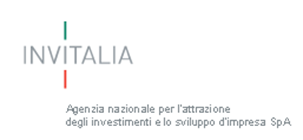 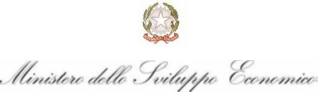 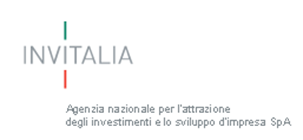 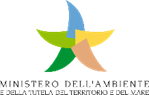 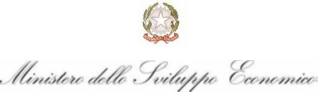 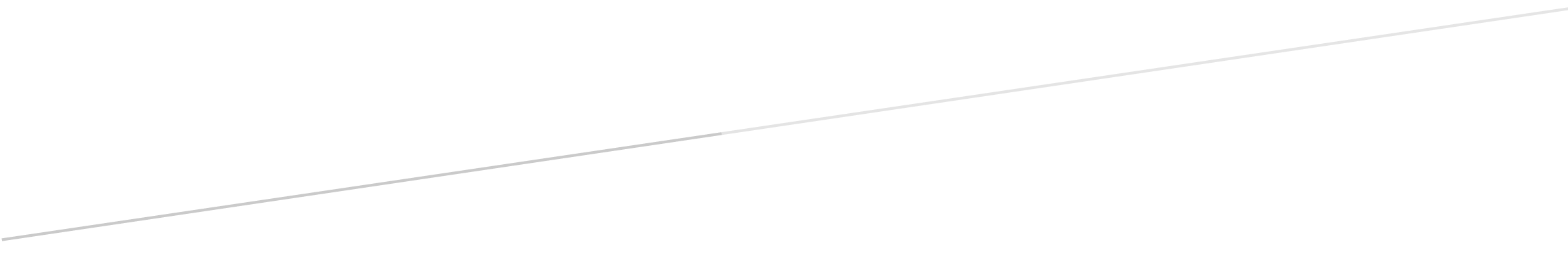 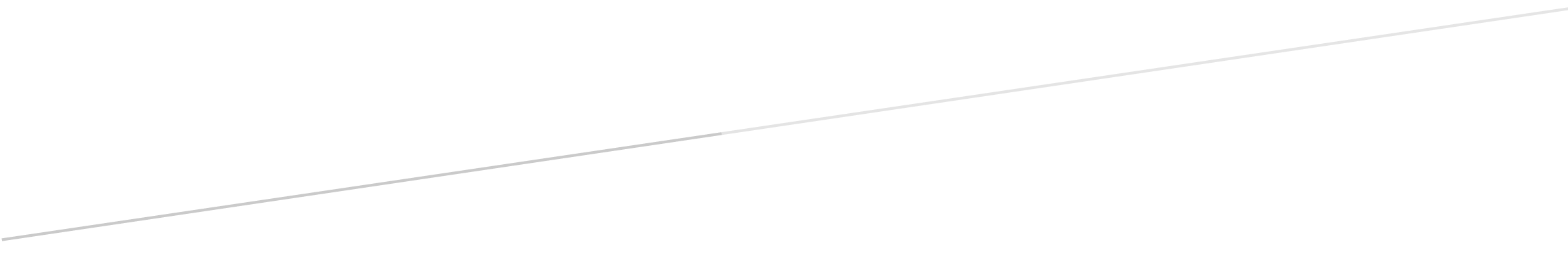 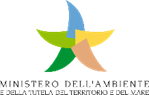 